CATCH THE EXCITEMENT AT THE PEACH BLOSSOM CLUSTER!ATLANTA KENNEL CLUB and GREYHOUND ASSOCIATION OF NORTH GEORGIA ARE HOSTINGAKC TITLING EVENTS – 10 COURSING ABILITY TESTS and 10 FAST CAT RUNSALL BREEDS /MIXED BREEDS WELCOME**If you do not have an AKC number for your mixed breed, we can sign you up at the field.Dogs must be at LEAST 1 year old to run for Qualifying legs.COME JOIN THE FUN!!!NO EXPERIENCE OR TRAINING NEEDEDWHEN: WEDNESDAY, THURSDAY, FRIDAY, SATURDAY and SUNDAY COST: $20 Pre Entry (Day of Trial entries will be taken until the trial fills!)More information and Premium List available at www.speeddogcoursing.com 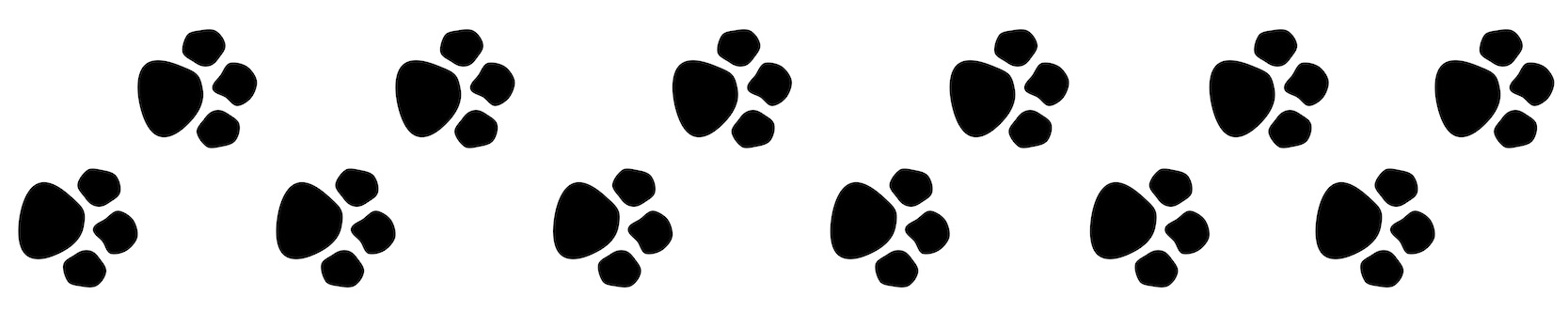 